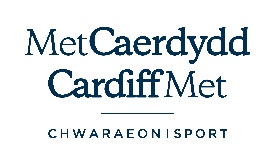 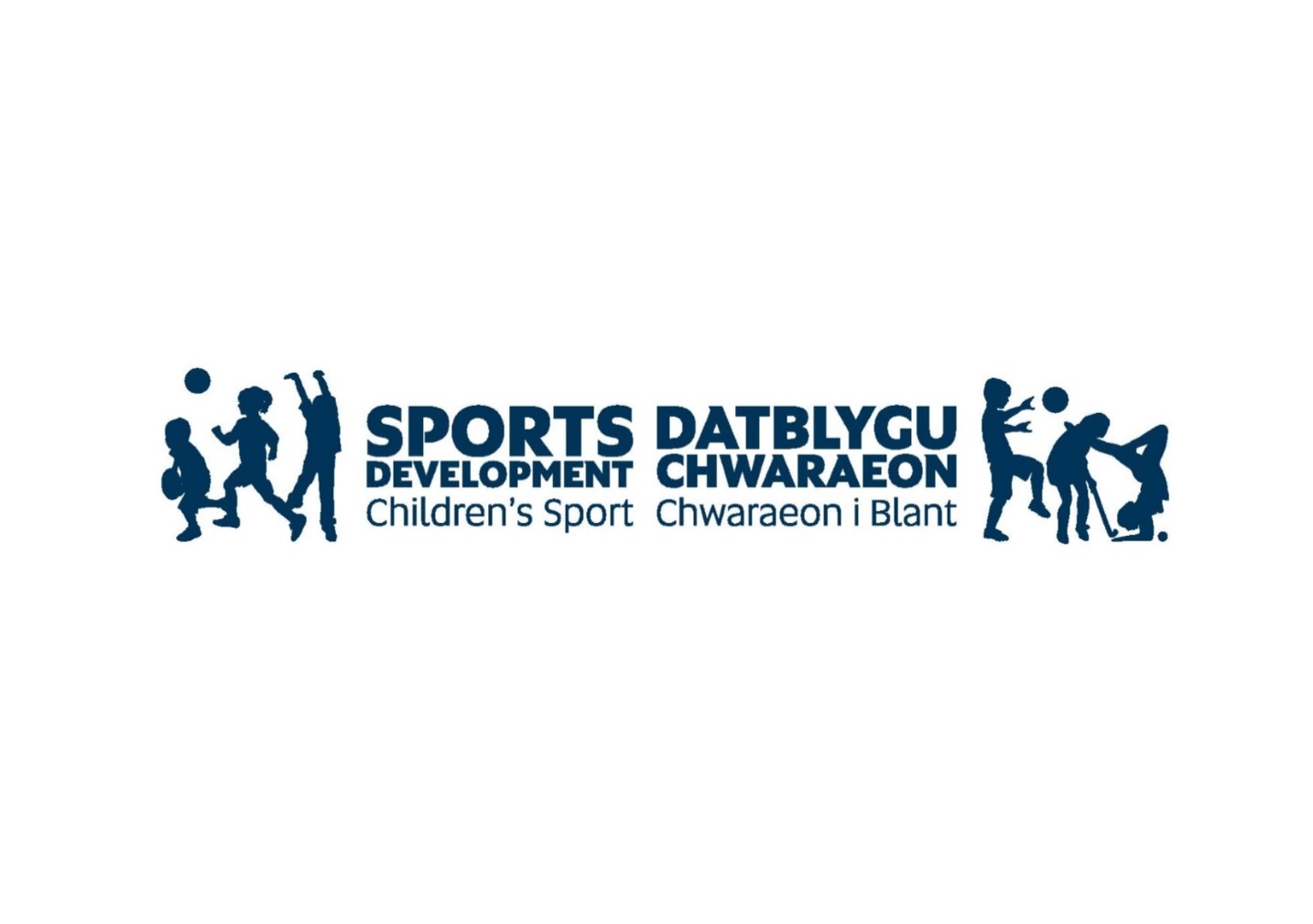 Gallwch hefyd anfon y ffurflenni archebu drwy'r post gyda thaliad siec. Fodd bynnag, mae'n bwysig, os dewiswch yr opsiwn hwn, y byddwch chi'n ychwanegu dosbarth ail ddewis a hefyd rhif cyswllt yn ystod y dydd, rhag ofn nad yw'r dosbarthiadau a ddewiswch ar gael. Sylwch fod rhai dosbarthiadau yn yr academïau yn rhai GWAHODDIAD YN UNIG.Os oes gennych unrhyw ymholiadau, cysylltwch â Rhelowr Academi Beccy Nuttall ar bnuttall@cardiffmet.ac.uk 029 2041 6704 neu’r Rheolwr Busnes, Linda Carwardine ar 029 2041 6540 lcarwardine@cardiffmet.ac.ukI edrych ar y ffurflen archebu cysylltwch a’r derbynfa neu ar lein www.cardiffmet.ac.uk/sportsacademiesTaflen Wybodaeth yr AcademiFfurflenni Cofrestru'r Academi
Sicrhewch eich bod wedi cwblhau ffurflen gofrestru’r academi ar gyfer eich plentyn, gellir casglu'r rhain o'r dderbynfa. Rhowch wybod i Linda Carwardine (yn ysgrifenedig) yng Nghanolfan Chwaraeon Met Caerdydd, Cyncoed Road, Caerdydd os oes gan eich plentyn unrhyw anghenion meddygol neu anghenion arbennig a hefyd hysbysu'r hyfforddwr ar ddechrau'r gwersi.Diogelwch y Campws
Byddwch yn ymwybodol y gall parcio ceir ar Gampws Cyncoed ddod yn brysur iawn. Rydym yn argymell gadael digon o amser i barcio'ch car cyn cyrraedd gweithgaredd. Campws Talu ac Arddangos yw Campws Cyncoed Met Caerdydd, ond mae gennych gyfnod gollwng a chasglu o 15 munud wrth ollwng neu gasglu'ch plentyn o'u dosbarth academi. Os byddwch yn gollwng neu gasglu o NIAC, defnyddiwch y pwynt 'Drop off Zone' a gynlluniwyd yn benodol y tu allan i NIAC. Sicrhewch fod croesfannau sebra a'r ardaloedd cyfagos yn cael eu cadw'n glir bob amser. Os yw bar rhwystro’r campws i lawr pan fyddwch chi'n cyrraedd, defnyddiwch y gloch i ofyn am fynediad i ollwng / gasglu eich plentyn o'u dosbarth academi. Bydd Diogelwch y Campws yn ateb eich galwad cyn gynted â phosib. Peidiwch â cheisio mynd heibio’r bar rhwystro a dilyn cerbyd arall i'r Campws. Mae diogelwch y plant yn hollbwysig ac rydym yn gofyn yn garedig i rieni gadw at y rheolau parcio ceir. Bydd ein ap yn rhoi manylion llawn i chi a map o'n maes parcio gorlifiant; fel y bydd ein gwefan.Plant yn Symud o Amgylch y CampwsSicrhewch fod eich plentyn yn aros amdanoch yn yr ardaloedd dynodedig ac yn hysbysu'r hyfforddwr neu'r ddesg derbynfa os na fyddwch chi'n cyrraedd ar amser. Ni ddylai plant adael yr ardal nes i chi gyrraedd i'w casglu.
Os yw plentyn yn mynychu mwy nag un academi / gweithgaredd ar yr un diwrnod, mae'r rhiant yn gyfrifol am symudiad eu plentyn yn ddiogel rhwng cyfleusterau.CyfathrebuInstagram – ‘Cardiff Met Sport’ cadwch lygad ar ein newyddion diweddaraf, cynigion arbennig a digwyddiadau sydd i ddod.Ap symudol - Diweddarwch eich gwybodaeth am holl wasanaethau Chwaraeon Met Caerdydd drwy lawrlwytho ein ap symudol am ddim - ewch i www.cardiffmet.ac.uk/sport-app am ragor o wybodaeth ac i'w lawrlwytho ar gyfer eich dyfais.Gwefan - www.cardiffmet.ac.uk/sport  Ewch i'n gwefan i gael manylion am weithgareddau chwaraeon ein plant, gwybodaeth aelodaeth ac oriau agor. Sicrhewch eich bod yn gwirio ein gwefan os bydd unrhyw dywydd gwael.AelodaethMae'r holl Aelodau Iau Chwaraeon a Ffitrwydd yn cael gostyngiad o 10% ar Gyrsiau'r Academi ac mae rhieni plant sy'n mynychu ein Hacademïau hefyd yn cael gostyngiad o 40% ar ein pecyn Aelodaeth Chwaraeon a Ffitrwydd 3 mis. Ewch i'n gwefan www.cardiffmet.ac.uk/sportsmembership am fanylion.Gwersylloedd y Ddraig ar gyfer y Pasg a’r Haf a Gweithgareddau Gwyliau Mae ein Gwersylloedd y Ddraig aml-weithgaredd ar agor i blant 4-14 oed ac maent yn rhedeg bob dydd (ac eithrio gwyliau'r banc) o wyliau ysgol y Pasg a'r Haf. Ewch i www.cardiffmet.ac.uk/dragoncamps am ragor o wybodaeth neu ffoniwch 029 2041 6777. Mae gennym hefyd Wersylloedd Chwaraeon y Pasg a’r Haf ar gyfer plant o bob gallu mewn nifer o chwaraeon, ewch i www.cardiffmet.ac.uk/juniorsportsdevelopment Archebion Ar-leinGall plant presennol sy’n ail-archebu’r un dosbarth archebu ar-lein www.cardiffmet.ac.uk/onlinebookings.Gellir archebu Gwersylloedd Chwaraeon y Pasg a'r Haf ar-lein hefyd, ond yn anffodus nid yw'r cyfleuster ar-lein hwn ar gael ar gyfer archebion Gwersylloedd y Ddraig.Ffïoedd yr AcademiRhaid talu holl ffioedd y cwrs cyn bydd yr academi yn dechrau. Ni ellir ad-dalu’r ffioedd na’u trosglwyddo heblaw bod y niferoedd yn rhy isel, bryd hynny byddwn yn rhoi ad-daliad llawn.  Fodd bynnag, os bydd unrhyw dywydd gwael/ eira neu unrhyw  reswm allan o reolaeth y Brifysgol, ni ellir cynnig ad-daliad.Er mwyn ein galluogi i gysylltu â phob rhiant yn syth am faterion fel tywydd gwael, lawrlwythwch ein ap www.cardiffmet.ac.uk/sport-app GDPRRydym yn ysgrifennu i roi gwybod i chi ein bod wedi diweddaru ein hysbysiad preifatrwydd i adlewyrchu newidiadau yn y gyfraith diogelu data, gellir dod o hyd i hyn ar ein gwefan www.cardiffmet.ac.uk/about/sport/childrens Rydym hefyd wedi diweddaru ein Amodau a Thelerau a’n datganiad Iechyd a Diogelwch. Mae'r rhain ar gael  ar ein gwefan http://www.cardiffmet.ac.uk/about/sport/childrens/Documents/11TermsandConandHealthStatement.pdf HAWL I DDILEU
Nodwch fod gennych yr hawl i gysylltu â ni i roi'r gorau i dderbyn y daflen wybodaeth hon, mae’n rhaid  i ni ymateb i chi o fewn mis o dderbyn eich cais. Ebostiwch onlinebookings@cardiffmet.ac.uk os gwelwch yn dda.DYDDIADAU AIL-ARCHEBU am dymor newydd yn cychwyn Ionawr 2020DYDDIADAU AIL-ARCHEBU am dymor newydd yn cychwyn Ionawr 2020DYDDIADAU AIL-ARCHEBU am dymor newydd yn cychwyn Ionawr 2020DYDDIADAU AIL-ARCHEBU am dymor newydd yn cychwyn Ionawr 2020Plant presennol yn aros yn yr un dosbarthNOFIO A PHOB ACADEMI ARALL  Archebwch ar ôl eich gwersi wythnos olaf yn dechrau ar 9/12/19  - 5/01/20Gellir archebu ar-lein NOFIO A PHOB ACADEMI ARALL  Archebwch ar ôl eich gwersi wythnos olaf yn dechrau ar 9/12/19  - 5/01/20Gellir archebu ar-lein Gellir gwneud taliadau trwy siec / arian parod neu gerdyn credyd wrth ddesgiau derbynfa a hefyd drwy ffonio 029 2041 6777 gan ddefnyddio cerdyn credyd. Dylid gwneud sieciau'n daladwy i Cardiff Met Company Limited.
I archebu ar-lein (bydd angen eich Rhif Adnabod arnoch y gellir ei gael o'r dderbynfa) ewch i'n gwefan www.cardiffmet.ac.uk/onlinebookings Ar ôl mewngofnodi, ewch i ‘unpaid sales’.Plant presennol sy’n symud dosbarthNOFIO7/1/20 – 8/1/20Nid yw’n bosibl archebu ar-leinPOB ACADEMI ARALL6/1/20 – 8/1/20Gellir gwneud taliadau trwy siec / arian parod neu gerdyn credyd wrth ddesgiau derbynfa a hefyd drwy ffonio 029 2041 6777 gan ddefnyddio cerdyn credyd. Dylid gwneud sieciau'n daladwy i Cardiff Met Company Limited.
I archebu ar-lein (bydd angen eich Rhif Adnabod arnoch y gellir ei gael o'r dderbynfa) ewch i'n gwefan www.cardiffmet.ac.uk/onlinebookings Ar ôl mewngofnodi, ewch i ‘unpaid sales’.GWYBODAETH FFÔN PWYSIG AR GYFER SYMUD DOSBARTH DYDD YN UNIG Bydd gennym linell archebu ddynodedig i archebu cwrs nofio 029 2020 5500 gyda system giwio yn ystod oriau 9.30-12.30 ar 7/01/20.Ar 6/1/20 gallwch dalu am phob academi arall ar-lein, trwy ein desg dderbynfa arferol neu ffoniwch 029 20 416777. Rydym yn annog rhieni i ddefnyddio'r system ar-lein lle bo'n bosibl gan ein bod yn gobeithio symud yr holl daliadau i'r system ar-lein yn y dyfodol. I wneud taliad ar-lein ewch i’n gwefan www.cardiffmet.ac.uk/onlinebookings Unwaith y byddwch wedi mewngofnodi, ewch i ‘unpaid sales’ a gwneud taliad. Bydd angen rhif adnabod eich plentyn arnoch a roddir i chi gan y tîm archebu.Dim ond tan 12.30 ar 7/1/20 y bydd y Llinell Archebu Ddynodedig ar gael.
Bob amser arall, ffoniwch y dderbynfa 029 20 416777GWYBODAETH FFÔN PWYSIG AR GYFER SYMUD DOSBARTH DYDD YN UNIG Bydd gennym linell archebu ddynodedig i archebu cwrs nofio 029 2020 5500 gyda system giwio yn ystod oriau 9.30-12.30 ar 7/01/20.Ar 6/1/20 gallwch dalu am phob academi arall ar-lein, trwy ein desg dderbynfa arferol neu ffoniwch 029 20 416777. Rydym yn annog rhieni i ddefnyddio'r system ar-lein lle bo'n bosibl gan ein bod yn gobeithio symud yr holl daliadau i'r system ar-lein yn y dyfodol. I wneud taliad ar-lein ewch i’n gwefan www.cardiffmet.ac.uk/onlinebookings Unwaith y byddwch wedi mewngofnodi, ewch i ‘unpaid sales’ a gwneud taliad. Bydd angen rhif adnabod eich plentyn arnoch a roddir i chi gan y tîm archebu.Dim ond tan 12.30 ar 7/1/20 y bydd y Llinell Archebu Ddynodedig ar gael.
Bob amser arall, ffoniwch y dderbynfa 029 20 416777GWYBODAETH FFÔN PWYSIG AR GYFER SYMUD DOSBARTH DYDD YN UNIG Bydd gennym linell archebu ddynodedig i archebu cwrs nofio 029 2020 5500 gyda system giwio yn ystod oriau 9.30-12.30 ar 7/01/20.Ar 6/1/20 gallwch dalu am phob academi arall ar-lein, trwy ein desg dderbynfa arferol neu ffoniwch 029 20 416777. Rydym yn annog rhieni i ddefnyddio'r system ar-lein lle bo'n bosibl gan ein bod yn gobeithio symud yr holl daliadau i'r system ar-lein yn y dyfodol. I wneud taliad ar-lein ewch i’n gwefan www.cardiffmet.ac.uk/onlinebookings Unwaith y byddwch wedi mewngofnodi, ewch i ‘unpaid sales’ a gwneud taliad. Bydd angen rhif adnabod eich plentyn arnoch a roddir i chi gan y tîm archebu.Dim ond tan 12.30 ar 7/1/20 y bydd y Llinell Archebu Ddynodedig ar gael.
Bob amser arall, ffoniwch y dderbynfa 029 20 416777GWYBODAETH FFÔN PWYSIG AR GYFER SYMUD DOSBARTH DYDD YN UNIG Bydd gennym linell archebu ddynodedig i archebu cwrs nofio 029 2020 5500 gyda system giwio yn ystod oriau 9.30-12.30 ar 7/01/20.Ar 6/1/20 gallwch dalu am phob academi arall ar-lein, trwy ein desg dderbynfa arferol neu ffoniwch 029 20 416777. Rydym yn annog rhieni i ddefnyddio'r system ar-lein lle bo'n bosibl gan ein bod yn gobeithio symud yr holl daliadau i'r system ar-lein yn y dyfodol. I wneud taliad ar-lein ewch i’n gwefan www.cardiffmet.ac.uk/onlinebookings Unwaith y byddwch wedi mewngofnodi, ewch i ‘unpaid sales’ a gwneud taliad. Bydd angen rhif adnabod eich plentyn arnoch a roddir i chi gan y tîm archebu.Dim ond tan 12.30 ar 7/1/20 y bydd y Llinell Archebu Ddynodedig ar gael.
Bob amser arall, ffoniwch y dderbynfa 029 20 416777Rhestr aros ar gyfer pob academiAr gael i archebu o 9.30yb ar 9/01/20
Gellir archebu ar-leinAr gael i archebu o 9.30yb ar 9/01/20
Gellir archebu ar-leinGellir gwneud taliadau trwy siec / arian parod neu gerdyn credyd wrth ddesgiau derbynfa a hefyd drwy ffonio 029 2041 6777 gan ddefnyddio cerdyn credyd. Dylid gwneud sieciau'n daladwy i Cardiff Met Company Limited.Pob academi yn agored i bawbAr gael i archebu o 9.30yb ar 10/01/2020Gellir archebu ar-leinAr gael i archebu o 9.30yb ar 10/01/2020Gellir archebu ar-leinGellir gwneud taliadau trwy siec / arian parod neu gerdyn credyd wrth ddesgiau derbynfa a hefyd drwy ffonio 029 2041 6777 gan ddefnyddio cerdyn credyd. Dylid gwneud sieciau'n daladwy i Cardiff Met Company Limited.